1Флакон шампуня стоит 200 рублей. Какое наибольшее число флаконов можно купить на 1000 рублей во время распродажи, когда скидка составляет 15%? 2Теплоход рассчитан на 1000 пассажиров и 30 членов команды. Каждая спасательная шлюпка может вместить 50 человек. Какое наименьшее число шлюпок должно быть на теплоходе, чтобы в случае необходимости в них можно было разместить всех пассажиров и всех членов команды? 3В пачке 250 листов бумаги формата А4. За неделю в офисе расходуется 700 листов. Какое наименьшее количество пачек бумаги нужно купить в офис на 8 недель? 4Больному прописано лекарство, которое нужно пить по 0,5 г 3 раза в день в течение 21 дня. В одной упаковке 8 таблеток лекарства по 0,5 г. Какого наименьшего количества упаковок хватит на весь курс лечения? 5Шоколадка стоит 35 рублей. В воскресенье в супермаркете действует специальное предложение: заплатив за две шоколадки, покупатель получает три (одну в подарок). Сколько шоколадок можно получить на 200 рублей в воскресенье? 6Цена на электрический чайник была повышена на 16% и составила 3480 рублей. Сколько рублей стоил чайник до повышения цены? 7Футболка стоила 800 рублей. После снижения цены она стала стоить 680 рублей. На сколько процентов была снижена цена на футболку? 8В городе N живет 300000 жителей. Среди них 20% детей и подростков. Среди взрослых 35% не работает (пенсионеры, студенты, домохозяйки и т.п.). Сколько взрослых жителей работает? 9Таксист за месяц проехал 6000 км. Стоимость 1 литра бензина 20 рублей. Средний расход бензина на 100 км составляет 9 л. Сколько рублей потратил таксист на бензин за этот месяц? 10Клиент взял в банке кредит 18000 рублей на год под 18 %. Он должен погашать кредит, внося в банк ежемесячно одинаковую сумму денег, с тем чтобы через год выплатить всю сумму, взятую в кредит, вместе с процентами. Сколько рублей он должен вносить в банк ежемесячно? 11Павел Иванович купил американский автомобиль, спидометр которого показывает скорость в милях в час. Американская миля равна 1609 м. Какова скорость автомобиля в километрах в час, если спидометр показывает 60 миль в час? Ответ округлите до целого числа. 12Для приготовления вишневого варенья на 1 кг вишни нужно 1,5 кг сахара. Сколько килограммовых упаковок сахара нужно купить, чтобы сварить варенье из 23 кг вишни?13В обменном пункте 1 гривна стоит 4 рубля 10 копеек. Отдыхающие обменяли рубли на гривны и купили 7 кг апельсинов по цене 11 гривен за 1 кг. Во сколько рублей обошлась им эта покупка? Ответ округлите до целого числа.14Поезд Самара-Волгоград отправляется в , а прибывает в на следующий день (время московское). Сколько часов поезд находится в пути?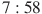 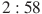 15Мобильный телефон стоил 2200 рублей. Через некоторое время цену на эту модель снизили до 1650 рублей. На сколько процентов была снижена цена?16В доме, в котором живет Олег, один подъезд. На каждом этаже по пять квартир. Олег живет в квартире 43. На каком этаже живет Олег?17При оплате услуг через платежный терминал взимается комиссия 2%. Терминал принимает суммы, кратные 10 рублям. Месячная плата за интернет составляет 200 рублей. Какую минимальную сумму положить в приемное устройство терминала, чтобы на счету фирмы, предоставляющей интернет-услуги, оказалась сумма, не меньшая 200 рублей?18Спидометр автомобиля показывает скорость в милях в час. Какую скорость (в милях в час) показывает спидометр, если автомобиль движется со скоростью 40 км в час? (Считайте, что 1 миля равна 1,6 км.)19Одна таблетка лекарства весит 40 мг и содержит 14% активного вещества. Ребёнку в возрасте до 6 месяцев врач прописывает 0,8 мг активного вещества на каждый килограмм веса в сутки. Сколько таблеток этого лекарства следует дать ребёнку в возрасте четырёх месяцев и весом 7 кг в течение суток? 20Диагональ экрана телевизора равна 57 дюймам. Выразите диагональ экрана в сантиметрах, если в одном дюйме 2,54 см. Результат округлите до целого числа сантиметров.21Рост Гарри 5 футов 2 дюйма. Выразите рост Гарри в сантиметрах, если 1 фут равен 0,305 м, а 1 дюйм равен 2,54 см. Результат округлите до целого числа сантиметров.22Бегун пробежал 400 м за 40 секунд. Найдите среднюю скорость бегуна на дистанции. Ответ дайте в километрах в час.23В книге Елены Молоховец «Подарок молодым хозяйкам» имеется рецепт пирога с черносливом. Для пирога на 8 человек следует взять фунта чернослива. Сколько граммов чернослива следует взять для пирога, рассчитанного на 3 человек? Считайте, что 1 фунт равен 0,4 кг.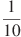 24Система навигации, встроенная в спинку самолетного кресла, информирует пассажира о том, что полет проходит на высоте 17850 футов. Выразите высоту полета в метрах. Считайте, что 1 фут равен 30,5 см. 